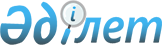 О внесении изменений и дополнения в постановление Правительства Республики Казахстан от 30 ноября 2012 года № 1520 "О реализации Закона Республики Казахстан "О республиканском бюджете на 2013 - 2015 годы"Постановление Правительства Республики Казахстан от 8 ноября 2013 года № 1179      Примечание РЦПИ!

      Вводится в действие с 1 января 2013 года.

      Правительство Республики Казахстан ПОСТАНОВЛЯЕТ:



      1. Внести в постановление Правительства Республики Казахстан от 30 ноября 2012 года № 1520 «О реализации Закона Республики Казахстан «О республиканском бюджете на 2013 - 2015 годы» следующие изменения и дополнения:



      в приложении 1 к указанному постановлению:



      в разделе I «Республиканские бюджетные инвестиционные проекты»:



      в функциональной группе 10 «Сельское, водное, лесное, рыбное хозяйство, особо охраняемые природные территории, охрана окружающей среды и животного мира, земельные отношения»:



      по администратору 234 «Министерство охраны окружающей среды Республики Казахстан»:



      в программе 034 «Строительство и реконструкция системы водоснабжения, гидротехнических сооружений»:



      в подпрограмме 005 «За счет внутренних источников»:



      в абзац первый внесено изменение на казахском языке, текст на русском языке не изменяется:



      строку:

      «                                                                 »



      изложить в следующей редакции:

      «                                                                 »;



      строку:

      «                                                                 »



      изложить в следующей редакции:

      «                                                                 »;



      строку:

      «                                                                 »



      изложить в следующей редакции:

      «                                                                 »;



      строку:

      «                                                                 »



      изложить в следующей редакции:

      «                                                                 »;



      строку:

      «                                                                 »



      изложить в следующей редакции:

      «                                                                 »;



      строку:

      «                                                                 »



      изложить в следующей редакции:

      «                                                                 »;



      строку:

      «                                                                 »



      изложить в следующей редакции:

      «                                                                 »;



      в строке:

      «

      цифры «3 839 420» заменить цифрами «5 654 420»;



      дополнить строкой следующего содержания:

      «                                                                 ».



      2. Настоящее постановление вводится в действие с 1 января 2013 года.      Премьер-Министр

      Республики Казахстан                       С. Ахметов
					© 2012. РГП на ПХВ «Институт законодательства и правовой информации Республики Казахстан» Министерства юстиции Республики Казахстан
				Акмолинская область4 449 071Акмолинская область3 328 907Реконструкция Кокшетауского группового водопровода в Акмолинской области, 2-очередь строительства2 910 652Реконструкция Кокшетауского группового водопровода в Акмолинской области, 2-очередь строительства1 790 488Карагандинская область2 808 530Карагандинская область2 613 694Реконструкция водозаборных сооружений Нижне-Токрауского месторождения города Балхаш Карагандинской области112 634Реконструкция водозаборных сооружений Нижне-Токрауского месторождения города Балхаш Карагандинской области0Реконструкция Жартасского водохранилища Карагандинской области1 292 462Реконструкция Жартасского водохранилища Карагандинской области1 210 260Северо-Казахстанская область5 108 019Северо-Казахстанская область4 608 019Реконструкция Соколовского группового водопровода в Северо-Казахстанской области3 282 418Реконструкция Соколовского группового водопровода в Северо-Казахстанской области2 782 418Южно-Казахстанская область3 839 420Реконструкция комплекса гидротехнических сооружений на Арнасайской плотине Шардаринского водохранилища в Шардаринском районе Южно-Казахстанской области, (IV-очередь)1 815 000